Carte double messageCarton beige  5 X 11 ¼, 3 X 3 ¾, 3 X 2 ¾Carton rose  3 ¼ X 3, 3 ¼ X 4Papier motif rouge 2 fois 3 ½ X 2Papier motif blanc 3 ½ X 1Rainer le carton beige à 3 ¾ et  7 ½Couper 1 7/8 et 3 ¾  Couper 7/8 et 3 ¾                      Étape 2      Étape 3PlierColler les papiers motifs avant de coller le carton beigeColler la carte beige, appliquer de la colle seulement sur les côtés des flèches mauves –pas de colle en haut –sinon vous fermerez la pochette  Coller les cartons beiges sur les cartons roses et décorer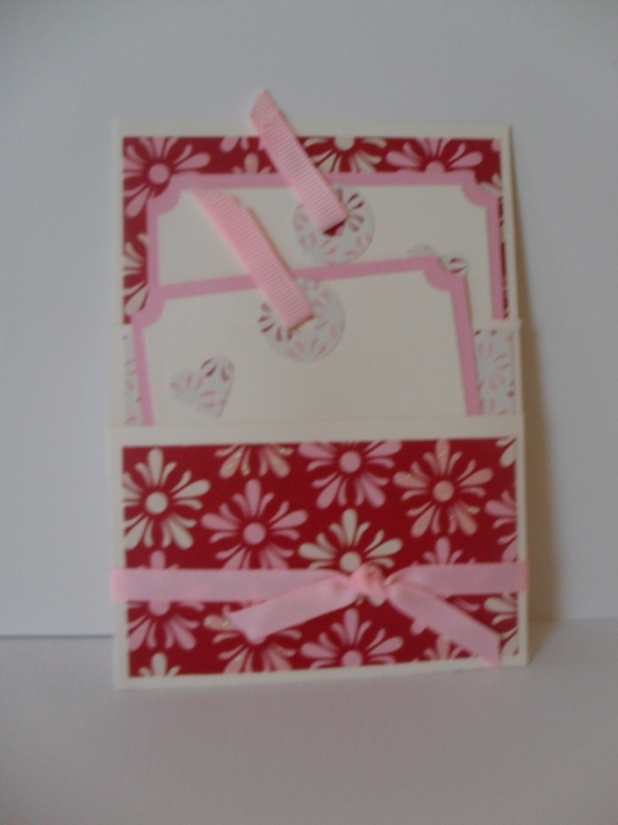 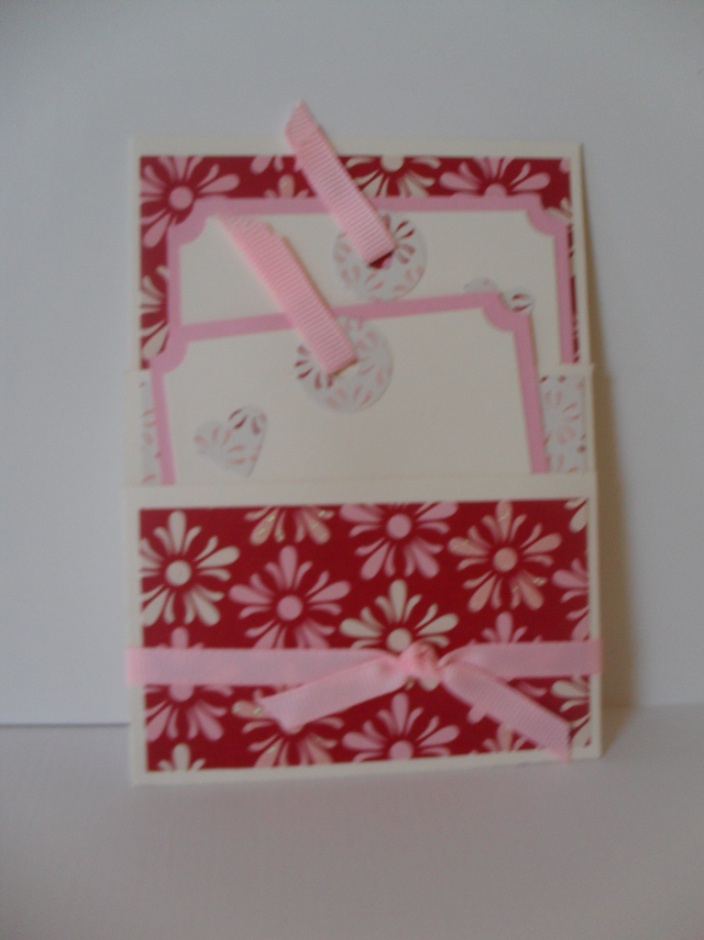 